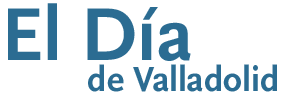 SANIDADClínico y Río Hortega celebran el 'Día del niño hospitalizado'D.V. - viernes, 12 de mayo de 2023Bomberos, policías, colegios, magos y hasta representantes de centros comerciales como Vallsur han participado en las visitas a los dos hospitales vallisoletanos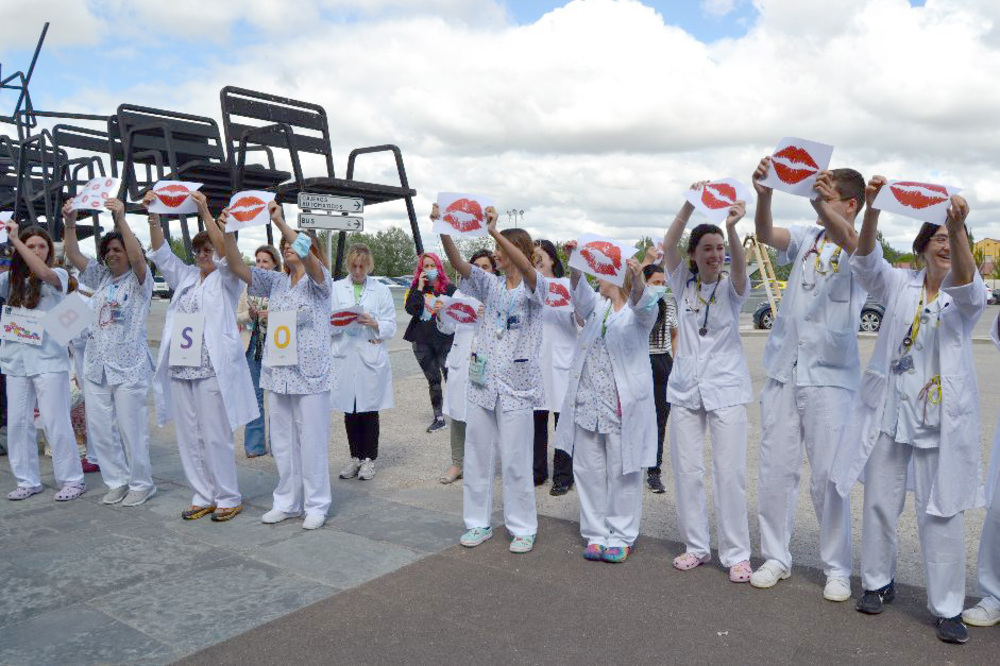 Clínico y Río Hortega celebran el 'Día del niño hospitalizado' - Foto: SacylEl Hospital Río Hortega de Valladolid celebró hoy el 'Día del niño hospitalizado' con la colaboración de Bomberos, Policía Nacional, el colegio Sagrada Familia y el mago Fernando Espí.El objetivo fue homenajear a los pequeños, a sus familias, a los profesionales sanitarios que los tratan y a todas aquellas personas y asociaciones que hacen más llevadera la estancia en el hospital de los niños.Los bomberos de Valladolid y los agentes de la Policía Nacional, que acudieron acompañados de sus perros, atendieron a los niños y realizaron una exhibición de su labor diaria. Asimismo, tanto bomberos como policías, visitaron en la planta de Pediatría a los pequeños que, por sus circunstancias médicas, no pudieron salir a la fachada principal del edificio. La jornada se clausuró con un taller de magia realizado por Fernando Espí.  A la fiesta también se unieron 75 niños desde el Colegio Sagrada Familia Jesuitinas.